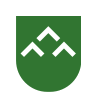 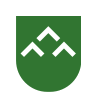 ÚDAJE O ŽADATELIPŘEDMĚT ČINNOSTI ŽADATELE      (stručně představte dosavadní činnost)POPIS PROJEKTU 4. PŘÍNOS  PRO OBYVATELE KLÁNOVIC5. ROZPOČET PROJEKTU6. POVINNÉ PŘÍLOHY K ŽÁDOSTI7. ČESTNÉ PROHLÁŠENÍ O PRAVDIVOSTI ÚDAJŮTypy nákladů/specifikace položek(prosím uveďte druh nákladů, služeb atd.)Plánované výdaje v KčPožadovaná dotace od MČ Praha-KlánoviceCelkem výdaje:Předpokládané příjmy projektu(např. vstupné) : Bilance rozpočtu (výdaje - příjmy):Spoluúčast žadatele (vlastní zdroje, sponzoři): Požadovaná částka od MČ Praha- Klánovice: